8229 Csopak, Petőfi Sándor u. 2.	Telefon: 87/799-100, 87/799-103; E-mail: csopakph@csopak.hu Név: ……………………………………………………………………………………………………………Levelezési cím: …………………………………………………………………………………………..….Székhelye: ……………………………………………………………………………………………………Telefonszám: ………………………………………………………………………………………..……...A kereskedő cégjegyzék száma, az egyéni vállalkozó nyilvántartási száma, illetve a kistermelő regisztrációs száma: …………………………….………………………………….……...A kereskedő statisztikai száma: …………………………………………………………………….….A kereskedő adószáma: ……………………………………………………………………………….…Bejelentem, hogy a ………………………………………….…………… nyilvántartási számú működési engedéllyel/bejelentés alapján üzemeltetett Csopak, ………………………………………………………… szám alatti, …………………………………………………………….………..………….. elnevezésű üzlet működését/kereskedelmi tevékenységét …………… év …………………….…… hó …………. napján megszüntettem.Csatolom a Működési engedély/Igazolás eredeti példányát.Bejelentés kelte: 20…..… év ………………… hónap ….... nap																																……………………….…………...							           Cégszerű aláírás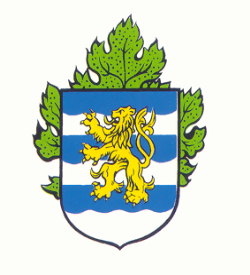 CSOPAKI KÖZÖS ÖNKORMÁNYZATI HIVATALJEGYZŐJEKERESKEDELMI TEVÉKENYSÉG MEGSZŰNTETÉSE210/2009. (IX.29) Korm. rendelet alapjánILLETÉKMENTESA hatóság érkeztető- és iktatóbélyegzőjének helyeILLETÉKMENTES